Pozdravljeni šestošolci! Pred vami je naravoslovni dan na daljavo.  Ime in priimek__________________________Preberi celoten delovni list.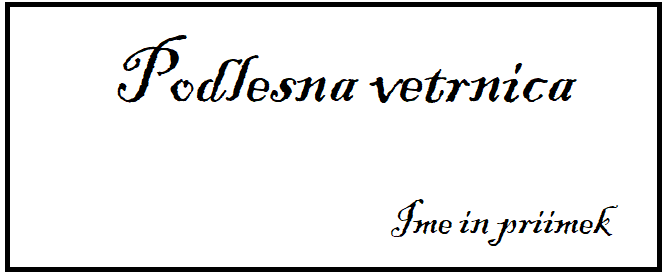 Preden odideš v naravo, doma izdelaj kartončke na trši papir (približna velikost 15 x 15) in nanje napiši imena teh petih rastlin, spodaj na kartonček pa napiši svoje ime in priimek. Pišeš lahko kar na roko, ni potrebno na računalnik. Primer:  Pet rastlin je: PODLESNA VETRNICA, LAPUH, VIJOLICA, ŽAFRAN, ZVONČEK. Rastlin ne trgaj po nepotrebnem samo opazuj jih. Če pa boste katero od teh dali tudi v herbarij, jo ustrezno odkopljite.Tvoja naloga je, da se z delovnim listom odpraviš v naravo in poiščeš teh pet spodaj navedenih rastlin. S sabo vzemi svinčnik in barvice. Vsak naj gre sam in ne skupaj s sošolci! Pri vsaki se ustavi, jo poslikaj s telefonom tako, da na tla postaviš kartonček, ki si ga predhodno pripravil doma in slike pripni, ko boš po elektronski pošti vračal izpolnjen delovni list. Slike lahko dodaš tudi spodaj v wordovi datoteki, če znaš.Na terenu dobro poglej teh pet rastlin in delovni list izpolnjuj pri vsaki posebej. 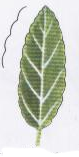 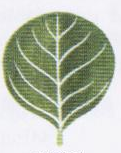 Listni rob:                                   GLADEK                                  NAZOBČAN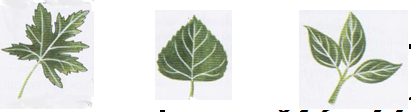 Listna ploskev - oblika lista:      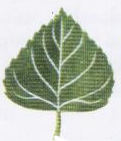 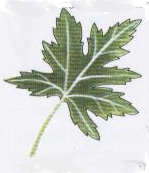 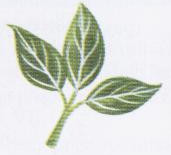 		                    DELJENA PLOSKEV	    ENOSTAVNA PLOSKEV     SESTAVLJENA PLOSKEV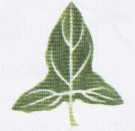 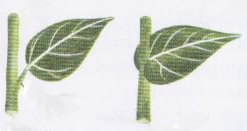 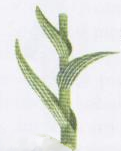 Listni pecelj:   				SEDEČ =BREZ PECLJA	        PECLJAT          SEDEČ			PECLJAT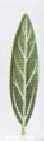 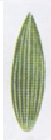 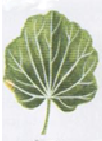 Žilnatost listov: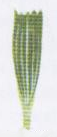 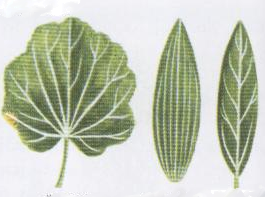 			MREŽASTO ŽILNAST LIST       	VZPOREDNO ŽILNAST LIST      MREŽASTO ŽILNAST LIST       Spodaj lahko pripneš fotografije rastlin:  RASTLINAPODLESNA VETRNICAZVONČEKVIJOLICAŽAFRANLAPUHNariši listno ploskevDELJENA PLOSKEV IZ TREH DELOV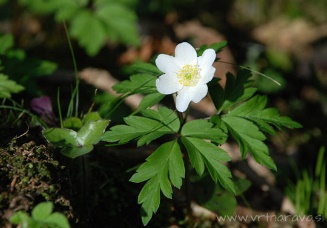  ENOSTAVNA PLOSKEV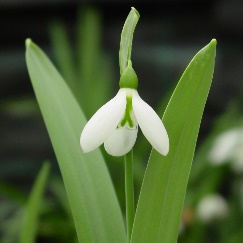  ENOSTAVNA PLOSKEV ENOSTAVNA PLOSKEV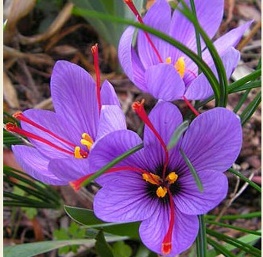  ENOSTAVNA PLOSKEV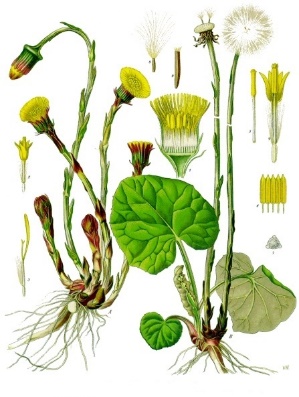 Ali imajo listi peceljDA/NEDANEDANEDAAli so listi mrežasto žilnati ali vzporedno žilnati (razlaga spodaj)MREŽASTO ŽILNAT LISTVZPOREDNO ŽILNAT LISTMREŽASTO ŽILNAT LISTVZPOREDNO ŽILNAT LISTMREŽASTO ŽILNAT LIST – LAHKO DA SPLOH ŠE NI IZRASTEL!!Ali so listi poraščeni z dlakami (ni pomembno ali zgoraj ali spodaj)DA/NENENENAVADNO NENEDAListni rob je GLADEK; NAZOBČAN NAZOBČANGLADEKNAZOBČANGLADEKNAZOBČANOtipaj steblo in zapiši ali je okroglo ali večrobo (kvadratno)OKROGLOOKROGLOOKROGLOOKROGLOVEČROBONatančno nariši cvet in ga ustrezno pobarvaj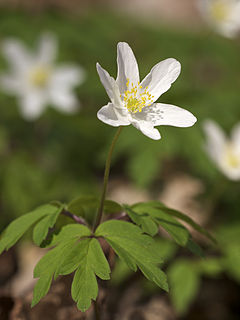 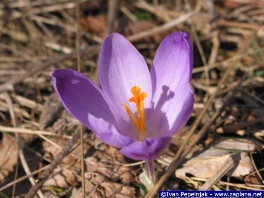 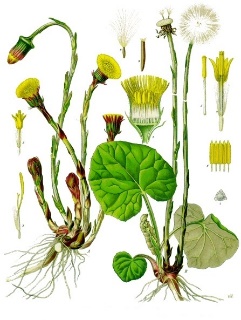 Opiši rastišče, kjer je rastlina rastla (na jasi, v gozdu, na travniku, ob potoku, močvirnati teren….)VSAK SVOJEOpozorila: Rastlina je zelo strupena.VSAK SVOJEVSAK SVOJEVSAK SVOJEVSAK SVOJE